	Муниципальное бюджетное дошкольное образовательное учреждение«Центр развития ребенка - детский сад «Золотой ключик»г. Строитель Яковлевского городского округа Белгородской области»Картотека музыкально - театрализованных игр в младших группах «Поём, играем и рисуем» Разработала: музыкальный руководительГура Галина Львовнаг. Строитель 2022Введение 	Совместная музыкально - театрализованная деятельность по проекту в основном строится по единой схеме: введение в тему, создание эмоционального настроения; театрализованная деятельность (в разных формах), где воспитатель и каждый ребёнок имеют возможность реализовать свой творческий потенциал; эмоциональное заключение, обеспечивающее успешность музыкально - театрализованной деятельности.       Цель картотеки: помочь младшим дошкольникам овладеть приёмами театрализации с включением музыкальной деятельности.        Задачи картотеки:формировать свободное проявление эмоций через мимику и жесты;способствовать обогащению и выразительности речи;развивать память, мышление, воображение, внимание;воспитывать умение правильно оценивать действия собственные и персонажей.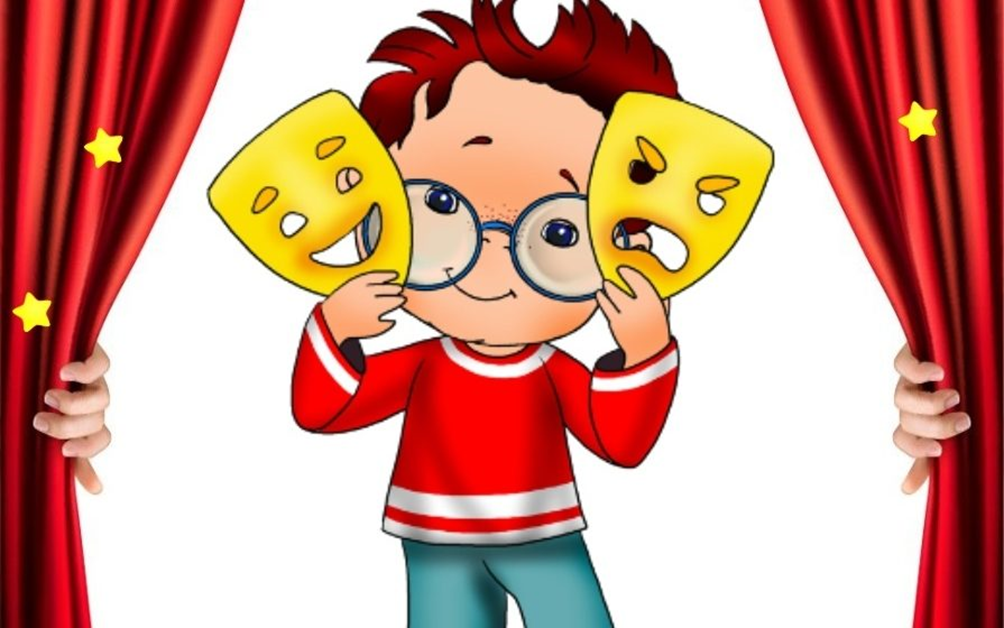  «Петушок»      Вид театра: верховой театр с использованием тростевой куклы.        Материалы и оборудование: тростевая кукла «петушок», ширма.Игра - показ  «Петушок - золотой гребешок»      Цель: упражнять в правильном звукопроизношении и куклой воспроизводить движения петушка.      Ход игры: Можно взять игрушку «петушок» и попробовать привлечь внимание детей, поводить куклу за ширмой, внимательно рассматривая внешний вид куклы, вместе с детьми петь песенку - потешку:Петушок, петушок,Золотой гребешок,Масляна головушка,Шелкова бородушка,Что ты рано встаешь,Голосисто поешь,Деткам спать не даешь?       Педагог предлагает несколько раз прокукарекать.Упражнение на развитие пантомимики «Как петушок клюёт зёрнышки»       Цель: развивать двигательные навыки, воображение, мимические движения.       Ход упражнения: Совместно с детьми выполнять движения, имитирующие птичек, наклоняющих и поднимающих вверх голову. Повторить эти движения, управляя куклой «петушок».«У медведя во бору»       Вид театра: театр живых кукол («живого актёра»), театр мягкой игрушки.       Материалы и оборудование: плоскостной напольный домик с большим окном, игрушка - медвежонок, атрибуты- грибы.Игра-показ «Прятки»       Цель: развивать навык звукоподражания.       Ход игры:       Из окна домика выглядывает медвежонок.       Педагог: Ой, чья это мордочка показалась в окошке?       Дети отвечают, что это мишка. Педагог выводит его из-за домика и обращает внимание детей на то, как рычит мишка, здороваясь с ними, объясняет детям, что рычать надо не горловым звуком, а на звук «р».  Затем он просит детей так же порычать. Вдруг мишка снова прячется за домик.      Педагог: Мишка, Мишка-шалунишка! Где ты? Где ты? Отзовись!Мишка, Мишка-шалунишка!Где ты? Где ты? Покажись!       В окне снова показывается голова мишки. Он качает головой и рычит. Дети подражают ему. Игра-показ повторяется по желанию детей. И каждый раз педагог побуждает детей подражать «голосу» персонажа.Этюд с пением «У медведя во бору»       Цель: учит детей координировать свои действия.       Ход этюда: Медведь спит в своей берлоге. Дети собирают грибы в лесу и поют песенку - потешку «У медведя во бору»: У медведя во боруГрибы-ягоды беру,А медведь лежитИ на вас ворчит.  Дети останавливаются и замирают с окончанием песни, на рычание медведя реагируют испугом и убегают от него. Малышам трудно даётся это задание, они не могут сразу остановиться и зафиксировать движение, поэтому нужно повторить игру по желанию детей.«Лошадка»Вид театра: настольный театр. Материалы и оборудование: настольная игрушка «лошадка».Игра - драматизация «Я люблю свою лошадку»       Цель: формировать интонационную выразительность и точную имитацию движений лошадки.       Ход игры: Педагог читает стихотворение А. Барто «Лошадка»:Я люблю свою лошадку,Причешу ей шерстку гладко,Гребешком приглажу хвостикИ верхом поеду в гости.        Педагог предлагает детям проговорить это стихотворение и показать как мальчик любит свою лошадку. Особо нужно обратить внимание на интонационную выразительность и на имитацию движений. Например, расчёсывание гривы  лошадки.Музыкально-логопедическое упражнение «Лошадки скачут»        Цель: развивать чистоту произношения и обращать внимание на интонационную выразительность речи.        Ход упражнения: Под текст песенки «Лошадка» А. Введенский дети проговаривают слова «гоп», «топ», «цок», «скок».Ты беги беги лошадка,Гоп-гоп-гоп-гоп-гоп-гоп-гоп,По дорожке ровной, гладкой,Топ-топ-топ-топ-топ-топ-топ,Ты скачи все прямо, прямо,Цок-цок-цок-цок-цок-цок-цок,Мимо папы, мимо мамыСкок-скок-скок-скок-скок-скок-скок «Мышки»        Вид театра: театр живых кукол (масочный).        Материалы и оборудование: маски «мышка», бубен.Этюд «Тише»        Цель: Развивать выразительное движение рук и адекватно использовать жест.        Ход этюда: Педагог рассказывает детям о том, что мышки – маленькие, бегают тихо, всего боятся:  и кошки, и шума.  Поэтому, изображая мышек, нужно двигаться очень осторожно.       Мышата переходят дорогу, на которой спит котёнок. Они то идут на носочках, то останавливаются и знаками показывают друг другу: «Тише!»        Выразительные движения: шея вытянута вперёд, указательный палец приставлен к сжатым губам, брови «идут вверх».Игра -инсценировка «Мыши вышли как-то раз…» на стихи С. Маршака       Цель: учить детей быть внимательными, чётко выполнять правила.      Ход игры: Педагог таинственно и негромко читает стихи, жестом подзывая к себе детей:Вышли мыши как-то разПосмотреть, который час.        Малыши встают и идут осторожно и медленно. Педагог, быстро хлопнув в бубен, громко говорит:Вдруг раздался страшный звон, Убежали мышки вон!        Дети убегают на свои места.«Каравай»       Вид театра: театр живых кукол («живого актёра»).       Материалы и оборудование: атрибуты «каравай», «кулёчек для конфет».Хороводная игра «Каравай» (слова народные)       Цель: учить детей выполнять действия, слушая слова песни и музыку.       Ход игры: Педагог подзывает к себе желающих поиграть, ставит детей в кружок (произвольно) и спрашивает:- «Кто хочет, чтобы про него спели песенку?». Выходит Миша (Маша, Таня).Дети вместе с педагогом поют:Как для Миши (Дети хлопают в ладоши.)В день рожденья Испекли мы каравай —Вот такой вышины, (Дети встают на цыпочки.)Вот такой нижины, (Дети присаживаются.)Вот такой ширины, (Показывают руками.)Вот такой ужины, (Дети сбегаются в круг.)Каравай, каравай,Кого хочешь выбирай! (Дети хлопают в ладоши.)Ребенок выбирает одного—двух ребят и пляшет с ними.Попляши, попляши,Наши детки хороши! (Все хлопают в ладоши.)По желанию детей игра повторяется.Этюд «Вкусные конфеты»       Цель: Передавать внутреннее состояние через мимику (удовольствие, радость).       Ход этюда: У девочки в руках  кулёчек с воображаемыми конфетами. Она протягивает кулёчек по очереди детям. Они берут конфету, благодарят, разворачивают бумажку и угощаются. По лицам видно, что угощение вкусное.«Теремок»       Вид театра: стендовый театр (магнитный, состоящий из доски и персонажей на магнитах).       Материалы и оборудование: магнитная доска, плоскостные магнитные фигурки медведя, лисы, мышки, теремок; ударный музыкальный инструмент без звукоряда.Игра- задание «Кто пришёл?»        Цель: формировать представления о силе звука, его значении в создании образа, навыки воспроизведения звуков различной силы голосом и  на инструменте.        Ход задания: После уточнения представлений детей о размере, физической силе выбранных персонажей педагог предлагает им поочерёдно взять на себя роль одного из персонажей и изобразить стук в дверь теремка (громко, не очень громко, тихо). Постукивание в дверь (по столу) затем должно сопровождаться вокальным воспроизведением звуков разной силы каждым играющим на слоги «тук-тук-тук» либо произвольный текст, предложенный ребёнком, интонируемый по желанию ребёнка на одном или нескольких звуках различной высоты.Игра-имитация «Озвучь роль»        Цель: развитие чувственной сферы детей, интонационное прочувствование образ.       Ход игры: Детям предлагается озвучить роли в кукольном спектакле "Теремок", но озвучить так, чтобы всем зрителям было понятно какой у героя характер, голос, добрый он или злой и т.д. Педагог делает подсказки.